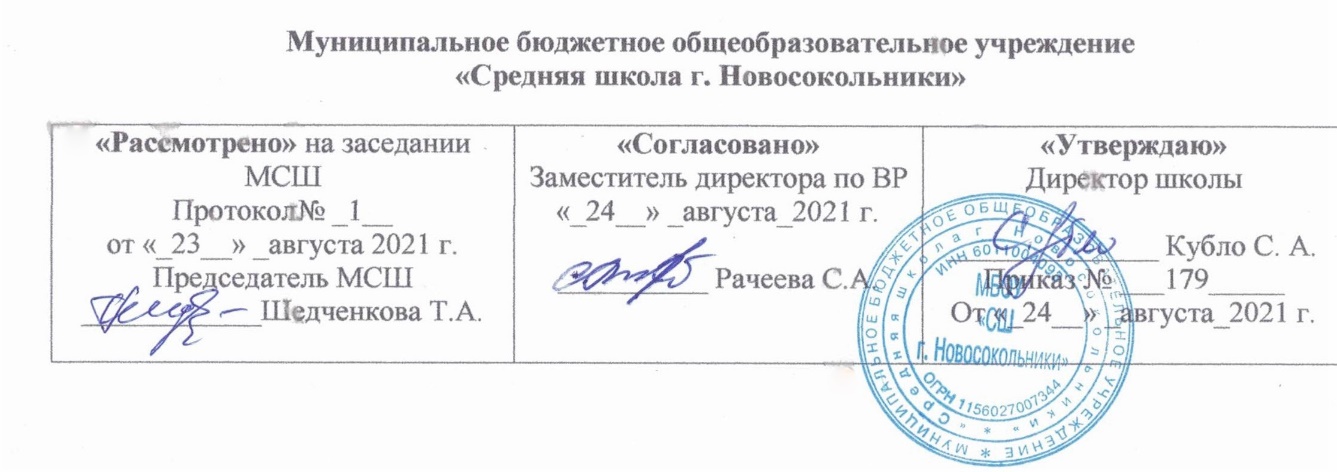 Дополнительная общеобразовательная  общеразвивающая программаобъединения дополнительного образованияСекция  «Баскетбол»Направленность: физкультурно-спортивнаяСрок реализации - 1 годВозраст: 10-17 лет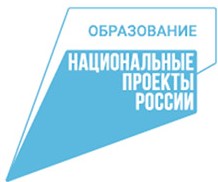 Автор-составитель: Иванов Игорь Александрович, учительНовосокольникиСодержаниеПояснительная записка……………………………………… ….   3-13Учебно-тематический план………………………………………..14Содержание изучаемого курса…………………………………….15-20Список литературы…………………………………………………21Пояснительная записка  Систематические занятия баскетболом способствуют повышению общего уровня двигательной активности детей, служат важным фактором компенсации гиподинамии, что, безусловно, положительно скажется на состоянии здоровья подрастающего поколения. В результате занятий баскетболом укрепляется опорно-двигательный аппарат, укрепляются мышцы, улучшается работа кровеносной и дыхательной систем. Развивается ловкость, координация, быстрота реакции, игровое мышление, повышаются скоростно-силовые характеристики и выносливость, укрепляются морально-волевые качества игрока. Постоянно растущие требования нацеливают тренеров-преподавателей на поиск новых форм организации занятий, на использование дополнительных резервов для качественного подъёма результатов своей работы.        Дополнительная общеразвивающая программа  в  области физической  культуры и  спорта  по  баскетболу имеет  физкультурно-спортивную  направленность.        Программа направлена на оздоровление и физическое развитие детей, на формирование таких физических и психологических качеств и способностей, которые позволят осваивать баскетбольные навыки. Программа рассчитана на работу с учащимися в спортивно-оздоровительных группах (СОГ).  Возрастные группы 10-17 лет.        Новизна программы заключается в том, что в ней введен раздел «Техническая и тактическая подготовка игры в баскетбол», благодаря чему введено большее количество учебных часов на разучивание и совершенствование технико-тактических приемов, что позволяет привлечь как можно больше учащихся к занятиям по баскетболу и привить им любовь к этому виду спорта.       Актуальность состоит в решении проблемы более качественного физического развития детей посредством баскетбола, т.к. в основу программы положены нормативные требования по физической и технической подготовке, данные научных исследований и спортивной практики, опыт педагогов физической культуры и спорта.       Цель: формирование физической культуры личности в процессе всестороннего развития физических качеств учащихся, овладения техникой и тактикой игры в баскетбол и ее основными правилами.        Задачи: Образовательные:формирование необходимых теоретических знаний;обучение технике и тактике игры;обучение приемам и методам контроля физической нагрузки при самостоятельных занятиях.Воспитательные:воспитание моральных и волевых качеств;выработка организаторских навыков и умения действовать в коллективе, воспитание ответственности, дисциплинированности, взаимопомощи;формирование у учащихся устойчивого интереса к занятиям баскетболом;формирование потребности к ведению здорового образа жизни, укреплению здоровья.Развивающие:развитие физических способностей (силовых, скоростных, скоростно-силовых, координационных, выносливости, гибкости);повышение технической и тактической подготовленности в данном виде спорта;совершенствование навыков и умений игры.Режим занятий: 4 часа в неделю,  136 часов в год,  68  тренировок    при  двухразовых занятиях в неделю (продолжительность одного занятия – 80 минут (2 по 40 мин),  с обязательным десятиминутным  перерывом). Основные формы:  учебно-тренировочные занятия;  теоретические занятия (в форме бесед, лекций);  участие в спортивных соревнованиях и мероприятиях;  тестирование и контроль.Ожидаемые  результаты1. Формирование знаний, умений и навыков в избранном виде спорта, вовлечение в систему регулярных занятий;2. Улучшение состояния здоровья, повышение уровня физической подготовленности и гармоничное развитие в соответствии с индивидуальными особенностями обучающихся;3. Выполнение объемов тренировочных нагрузок, предусмотренных программными требованиями;4. Освоение основ знаний в области гигиены и первой медицинской помощи, а также овладение теоретическими основами физической культуры и навыков самоконтроля.Контроль над состоянием физического развития, физической подготовленности обучающихся определяется контрольными испытаниями.   Результат работы в данной деятельности отслеживается в наблюдениях за работоспособностью, мотивацией, посещением занятий обучающихся, динамикой роста индивидуальных показателей физической подготовленности обучающихся (тестирование, контрольные игры, соревнования и т.д.). По окончании учебного года уровень знаний, умений и навыков обучающихся должен соответствовать требованиям контрольно-переводных нормативов.Учебно-тематический планСодержание курсаТеоретическая  подготовкаФизическая культура и спорт в РоссииМассовые виды спорта, их развитие в Российской Федерации.Физическая культура в системе народного образования. Единая всероссийская спортивная классификация и ее значение для развития спорта в России. Разрядные нормы и требования по футболу. Международное спортивное движение. Олимпийские игры. Российские спортсмены в борьбе за завоевание мирового первенства.Развитие баскетбола в России и за рубежомКраткая характеристика баскетбола как средства физического воспитания. История возникновения баскетбола в России и развитие его. Всероссийские соревнования по баскетболу: чемпионат и Кубок России. Участие российских футболистов в международных соревнованиях (Чемпионат и Кубок Европы, мира, олимпийские игры). Всероссийские и международные юношеские соревнования. Современный баскетбол и пути его дальнейшего развития. Федерация баскетбола России, ФИБА. Лучшие российские команды, тренеры и игроки.Гигиенические знания и навыки. Закаливание. режим и питание спортсмена. Гигиена: Общее понятие о гигиене. Личная гигиена: уход за кожей, волосами, ногтями, ногами. Гигиена полости рта. Гигиеническое значение водных процедур (умывание, душ, баня, купание). Гигиена сна. Гигиенические основы режима труда, отдыха и занятий спортом. Режим дня. Значение правильного режима для юного спортсмена. Гигиенические требования, предъявляемые к местам занятий по баскетболу. Закаливание: Его значение для повышения работоспособности человека и увеличения сопротивляемости организма к простудным заболеваниям; роль закаливания в занятиях спортом. Гигиенические основы закаливания, средства закаливания и методика их применения в занятиях баскетболом. Использование естественных природных сил (солнца, воздуха и воды) для закаливания организма. Питание: Значение питания как фактора борьбы за здоровье. Понятие об основном обмене, энергетических тратах при различных физических нагрузках, восстановлении белков, углеводов, жиров, минеральных солей и витаминов. Понятие о калорийности и усвояемости пищи.          Сведения о строении человека.Краткие сведения об опорно-мышечном аппарате (кости, суставы, мышцы), строение. Совершенствование функций мышечной системы. Строение и функции внутренних органов, органов дыхания и кровообращения, органов пищеварения и нервной системы. Влияние физических упражнений на развитие и состояние различных органов и систем организма. Врачебный контроль и самоконтроль, оказание первой помощи.Врачебный контроль и самоконтроль при занятиях футболом. Значение и содержание самоконтроля. Объективные данные самоконтроля: вес, динамометрия, спирометрия, кровяное давление. Субъективные данные: самочувствие, сон, аппетит, работоспособность, настроение. Дневник самоконтроля. Понятие о «спортивной форме», утомлении, переутомлении. Меры предупреждения переутомления. Значение активного отдыха для спортсмена. Понятие о травмах. Особенности спортивного травматизма. Причины травм и их профилактика применительно к занятиям баскетболом. Оказание первой помощи до врача. Раны и их разновидности. Ушибы, растяжения и разрывы связок, мышц и сухожилий. Кровотечения и их виды. Вывихи. Повреждения костей: ушибы, переломы (закрытые и открытые). Действие низкой температуры: обморожение, общее замерзание. Действие высокой температуры: ожог, солнечный удар, тепловой удар. Оказание первой помощи при травмах, обмороке, шоке. Способы остановки кровотечения, перевязки, наложения первичной шины. Первая помощь утопающему. Приемы искусственного дыхания. Транспортировка пострадавших. Основы техники и тактики игры в баскетбол:Понятие о спортивной технике. Взаимосвязь технической, тактической и физической подготовки баскетболистов. Классификация и терминология технических приемов. Высокая техника владения мячом – основа спортивного мастерства. Качественные показатели индивидуальной техники владения мячом – рациональность и быстрота выполнения, эффективность применения в конкретных игровых условиях. Анализ выполнения технических приемов и их применения в различных игровых ситуациях: передачи мяча, остановок, ведения, обводки и ложных движений (финтов), отбора мяча, ввод мяча. Контрольные упражнения и нормативы по технической подготовке для юных баскетболистов. Основные недостатки в технике баскетбола и пути их устранения. Понятие о стратегии, системе, тактике и стиле игры. Характеристика и анализ тактических вариантов игры с расстановкой игроков. Тактика отдельных линий и игроков команды ( защитников и нападающих). Перспективы развития тактики игры. Тактика игры в нападении. Тактика игры в защите: «зона», «опека», комбинированная оборона. Создание численного преимущества в обороне, соблюдение принципов страховки и взаимостраховки (расположение игроков при обороне). Тактика отбора мяча. Тактические варианты (в нападении и защите)         Правила игры.Разбор правил игры. Права и обязанности игроков. Роль капитана команды, его права и обязанности. Обязанности судей. Способы судейства. Выбор места судьей при различных игровых ситуациях. Предупреждение и удаления игроков с площадки. Роль судьи как воспитателя. Значение спортивных соревнований. Физическая подготовкаРешающую и основополагающую роль в подготовке футболистов играет физическая подготовка.Система физической подготовки включает в себя два неразрывно связанных элемента: общую и специальную подготовку. Под общей подготовкой понимают процесс, направленный на достижение высокой степени развития физических качеств (силы, выносливости, быстроты, ловкости и гибкости). Общая подготовка направлена на совершенствование деятельности определенных органов и систем организма человека, повышение их функциональных возможностей. Общая подготовка имеет направленность на создание своеобразных резервов организма для их использования в необходимых случаях. Основной задачей занятий по общей физической подготовке является укрепление здоровья и всестороннее физическое развитие занимающихся. Для развития физических качеств применяются следующие виды упражнений для занятий по ОФП:- Строевые упражнения: команды для управления строем.	- Общеразвивающие упражнения без предметов: упражнения для рук, мышц шеи, плечевого пояса, туловища, ног, упражнения с сопротивлением.- Общеразвивающие упражнения с предметами: упражнения с набивными мячами, с гантелями, с короткой и длинной скакалкой, с малыми мячами.- Акробатические упражнения: кувырки вперёд, назад, перекаты, перевороты.- Подвижные игры и эстафеты: игры с мячом, бегом, прыжками, метанием, сопротивлением, на внимание, координацию, эстафеты встречные и круговые с преодолением полосы препятствий.- Лёгкоатлетические упражнения: бег на 30, 60, 100м. Кроссы до1000 м, 6-минутный бег; прыжки в длину и высоту с места и с разбега, многоскоки, метание  мяча.- Спортивные игры: волейбол, лапта (по упрощённым правилам).Под специальной подготовкой понимается профессиональная подготовка, которая имеет целью добиться результатов деятельности с минимальной затратой накопленных резервов организма. Специальная физическая подготовка (СФП) - физические упражнения, направленные на развитие и совершенствование специальных физических качеств: силы, быстроты, выносливости, ловкости, гибкости, прыгучести, участие в групповых соревнованиях по развитию физических качеств, совершенствование в избранном виде спорта.Специальная физическая подготовка. Упражнения для развития быстроты движений баскетболиста. Упражнения для развития специальной выносливости баскетболиста. Упражнения для развития скоростно-силовых качеств баскетболиста. Упражнения для развития ловкости баскетболиста.Техническая подготовка1. Упражнения без мяча. Прыжок вверх-вперед толчком одной и приземлением на одну ногу. Передвижение приставными шагами правым (левым) боком: с разной скоростью; в одном и в разных направлениях. Передвижение правым – левым боком. Передвижение в стойке баскетболиста. Остановка прыжком после ускорения. Остановка в один шаг после ускорения. Остановка в два шага после ускорения. Повороты на месте. Повороты в движении. Имитация защитных действий против игрока нападения. Имитация действий атаки против игрока защиты.2. Ловля и передача мяча. Двумя руками от груди, стоя на месте. Двумя руками от груди с шагом вперед. Двумя руками от груди в движении. Передача одной рукой от плеча. Передача одной рукой с шагом вперед. То же после ведения мяча. Передача одной рукой с отскоком от пола. Передача двумя руками с отскоком от пола. Передача одной рукой снизу от пола. То же в движении. Ловля мяча после отскока. Ловля высоко летящего мяча. Ловля катящегося мяча, стоя на месте. Ловля катящегося мяча в движении.3. Ведение мяча. На месте. В движении шагом. В движении бегом. То же с изменением направления и скорости. То же с изменением высоты отскока. Правой и левой рукой поочередно на месте. Правой и левой рукой поочередно в движении. Перевод мяча с правой руки на левую и обратно, стоя на месте.4. Броски мяча. Одной рукой в баскетбольный щит с места. Двумя руками от груди в баскетбольный щит с места. Двумя руками от груди в баскетбольный щит после ведения и остановки. Двумя руками от груди в баскетбольную корзину с места. Двумя руками от груди в баскетбольную корзину после ведения. Одной рукой в баскетбольную корзину с места. Одной рукой в баскетбольную корзину после ведения. Одной рукой в баскетбольную корзину после двух шагов. В прыжке одной рукой с места. Штрафной. Двумя руками снизу в движении. Одной рукой в прыжке после ловли мяча в движении. В прыжке со средней дистанции. В прыжке с дальней дистанции. Вырывание мяча. Выбивание мяча.Тактическая подготовкаТактика нападения. Индивидуальные действия: выход на свободное место с целью атаки противника и получения мяча. Групповые действия: взаимодействия двух игроков - «передай мяч-выходи». Командные действия: организация командных действий по принципу выхода на свободное место.                                                                                Тактика защиты. Индивидуальные действия: выбор места по отношению к нападающему с мячом. Групповые действия: взаимодействие двух игроков – подстраховка. Командные действия: переключения от действий в нападении к действиям в защите. Контрольные испытанияУчастив в соревнованиях различного уровня и последующий разбор проведенных игр.СПИСОК ЛИТЕРАТУРЫВ. И. Лях, Г. Б. Мейксон- физическое воспитание, 1997Ю. львов и И. Преображенский - Баскетбол в школе https://ru.wikipedia.org – Википедия свободная энциклопедия.minsport.gov.ru Официальный сайт Министерства спорта РФ.http://Минобрнауки.рф/ №название количество часовколичество часовколичество часовформы аттестации и контроля№название всеготеорияпрактикаформы аттестации и контроляТеоретическая подготовка44Общая  физическая подготовка3838Специальная физическая подготовка2828Техническая и тактическая подготовка481038Игровая подготовка18117Соревнования Всего  часов13615121